Заявка на плановый вывод электрооборудования в ремонт              Артемовский РКЭС    « 25» января  2021 г.Оформил, направил                                                                                        Структурное подразделение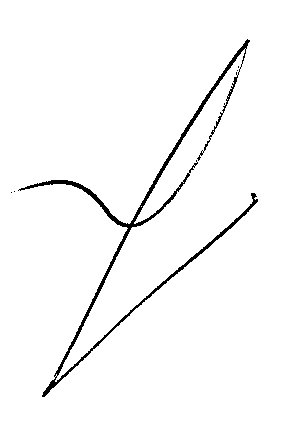 диспетчер   Михайлищев А.Ю.    ____________                                        Согласовал:      Должность             ФИО                         Подпись                                                  Гл. инженер Артем. РКЭС  Шабунин Н.С.                                                                                                                                        Должность                              ФИО                       Подпись                                                                                                                                                        Управление АО «Облкоммунэнерго»                                                                                                                                                                                                        Согласовал:                                                                                                                              _______________    ___________    ____________                                                                                                                                                                                                                                                                                                                                                                    Должность                      ФИО                        Подпись                                                                     Направлено в АО «ЭнергосбыТ Плюс» на Marina.Kuznetsova@esplus.ru      « 25» января 2021   года                                                                                                                                                                       № ппДиспетчерское наименование отключаемой электроустановки (ПС, РП, ТП, ВЛ, КЛ)Дата, время планируемого отключенияОрганизация подавшая заявкуНаименование работОбъекты, попадающие под отключение: 1 и 2 категории, социально-важные, бытовые (перечислить с указанием населенного пункта и адреса)1.ТП-347 БереговаяВЛ-0,4кВ  Папанинцев, Гастелло09.02.202113-00 – 15-00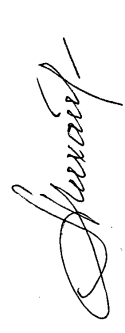 Артемовский РКЭСИПУПодключение СИП4х16 на оп.№15  ввод ул. Папанинцев,3 (тех.присоединение) Карта №5168-2020-27-ТУ от 04.12.2020п.Буланашж/дома:ул. Папанинцев, 3-35,4-30.ул. Береговая, 15,19,21объектов 1 и 2 категории, социально-важных нет